ＦＡＸ連絡書（送り状をつけずに本状のみ送信してください）　　　　　　　　　　　　　　　　　　　　　　　　　　　　　　　　　　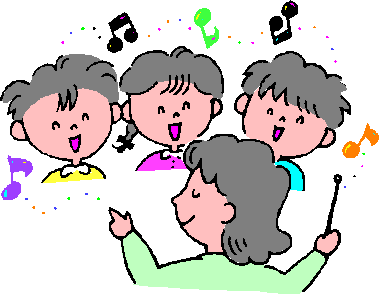   送 信 先　：七戸養護学校   担当：松尾　睦子　ＦＡＸ番号：０１７６－６２－４５３５                   　学校名　　　　　　　　　　　　　　　　　　電話番号　　　　　　　　　　　　　　　　　担任氏名　　　　　　　　　　　　　　　　　令和５年１０月２０日（金）の中学部体験学習を申し込みます。                                                                                                                        　　　　　＊該当する箇所を○で囲んでください。※申し込み締め切りは、９月２２日（金）必着です。参加者氏名参加者氏名学校名等もみのき学園見学ふりがな性　別学校第６学年希望する希望しない児童氏名学校第６学年希望する希望しないふりがなふりがな保護者担任その他希望する希望しない氏名氏名保護者担任その他希望する希望しないふりがなふりがな保護者担任その他希望する希望しない氏名氏名保護者担任その他希望する希望しない当日の学習参加において、障害等で配慮を要する事がありましたら、その旨ご記入ください。教育相談を希望　　（　する　　　　しない　）※希望される方は、相談内容の概要についてお知らせください。